Motivi del resoL'articolo si è danneggiato durante il trasporto***.Non avevo ordinato l'articolo ricevuto.L'articolo è difettoso***.Intendo avvalermi del diritto di recesso entro 14 giorni a partire dalla data di ricezione della merce.Altro. Si prega di precisare:………………………………………………………………*potranno costituire oggetto di cambio solo quei prodotti acquistati che rientrino nella casistica 1. / 2. / 3. del presente modulo di reso e si applica quanto previsto al punto IV del diritto di recesso Per i punti 1./2./3. allegare documentazione fotografica al modulo di reso.Modalità di spedizione del reso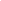 Tramite corriere identificato da EMA-BIA (DHL) con modalità che ti saranno comunicate (solo in caso di ricezione di merce danneggiata | 1-3*** pag.1)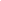 Tramite altro corriere o altro modalità di spedizione  (corriere - posta ) Copyright © 2021 EMA-BIA. Tutti I diritti riservatiIl diritto di recesso si intende esercitato correttamente qualora siano interamente rispettate le seguenti condizioni: a.) entro quattordici (14) giorni dal ricevimento dei prodotti, dovrai correttamente compilare e trasmettere: il Modulo di reso al seguente indirizzo email info@ema-bia.com., in alternativa, inviare altra dichiarazione esplicita della tua decisione di recedere dal contratto anche mediante lettera raccomandata all’indirizzo di EMA-BIA di Emanuela Bianchi ditta individuale. Con sede legale in Italia, Via G.Donizetti ,4 – 21100 Varese, da confermare, a tua discrezione;
b.) i prodotti non devono essere stati utilizzati, indossati, lavati o danneggiati; 
c.) il cartellino identificativo deve essere ancora attaccato ai prodotti con codice identificativo annesso; 
d.) i prodotti devono essere restituiti nella loro confezione originale ( se vuoi rendere un kit, devi restituire tutti gli articoli che lo compongono);e.) i prodotti resi devono essere consegnati al corriere entro sette(7) giorni che decorrono da quando hai comunicato al Venditore la tua decisione di recedere dal contratto; Se resi tramite corriere scelto da EMA- BIA(solo in caso di ricezione di prodotti danneggiati all’origine) potrai concordare le modalità del ritiro entro i termini che ti saranno comunicati .f.)  i prodotti non devono essere danneggiati.Se hai rispettato tutte le condizioni richieste, EMA-BIA ai sensi dell’art. 56 del Codice del Consumo ti rimborserà integralmente il prezzo dei prodotti acquistati, restando a tuo carico unicamente le spese del reso, vale a dire quelle per la restituzione a EMA-BIA dei prodotti acquistati, salvo che EMA-BIA ti abbia espressamente esonerato da tali spese. In caso di reso dovrai effettuare in prima persona il pagamento delle spese del reso prevedendo invio dei prodotti al seguente indirizzo : EMA-BIA c/o TDE Srl Via Castellazzo 10 20040 Cambiago – Milano .Sarai contattato se il tuo reso non potrà essere accettato perché non conforme alle condizioni sopra riportate alle lettere a), e) ed f) del precedente paragrafo. In questo caso, potrai scegliere di riavere i prodotti acquistati a tue spese. Nel caso tu rifiutassi questa spedizione EMA-BIA si riserva il diritto di trattenere i prodotti e l’importo corrispondente al prezzo d’acquisto dei prodotti.
Sarai, inoltre, contattato se il tuo reso non potrà essere accettato perché non conforme alle condizioni sopra riportate alle lettere b), c) e d) del precedente paragrafo. In questo caso, potrai scegliere se accettare la decurtazione del rimborso, che ti sarà comunicata, dovuta alla diminuzione di valore dei prodotti restituiti, ovvero se di riavere i prodotti acquistati a tue spese. Nel caso tu rifiutassi questa spedizione EMA-BIA si riserva il diritto di trattenere i prodotti e l'importo indicato per la decurtazione del rimborso, dovuta alla diminuzione di valore dei prodotti restituiti.Qualora dovessi restituire un prodotto danneggiato, dovrai utilizzare per la spedizione il corriere scelto da EMA-BIA (DHL) utilizzando l'etichetta che ti verrà inviata. Non dovrai, tuttavia, effettuare in prima persona il pagamento delle spese del reso, sarà infatti EMA-BIA a pagare, per tuo conto, il corriere DHL, trattenendo dal rimborso una somma pari al costo per la consegna al tuo domicilio dei prodotti acquistati.Potranno costituire oggetto di cambio solo quei prodotti acquistati che rientrino nella casistica 1. / 2. / 3. (1. L'articolo si è danneggiato durante il trasporto. 2. Non avevo ordinato l'articolo ricevuto. 3. L'articolo è difettoso.)del presente modulo di reso. In base a quanto previsto dal punto IV del diritto di recesso ti potrà essere inviato un voucher a valore tramite mail “EMA-BIACODE” da utilizzare entro 14 gg dalla data di emissione.*Per i punti 1./2./3. allegare documentazione fotografica al modulo di reso entro 24h dalla ricezione della merce.Le presenti Condizioni per l’esercizio del diritto di recesso, facenti parte integrante delle Condizioni Generali di Vendita, sono regolate dalla legge italiana ed in particolare dal Codice del Consumo, Capo I° “Dei diritti dei consumatori nei contratti”.Per consultare e scaricare la documentazione completa delle modalità di Reso/Diritti di recesso di ema-bia.com, visita  https://www.ema-bia.com/condizioni-di-venditaN° ordine:……………………………..Data ordine:……………………………..Data ricezione ordine……………………………..Cognome:……………………………..Nome:……………………………..e-mail:……………………………..Indirizzo:……………………………………………..……………………………………………..Codice articolo SKUNome articoloQuantitàMotivo n°Indirizzo per i resiServizio ClientiDa usare per spedizione resi tramite corrieri diversi da DHL o posta EMA-BIA c/o TDE Srl Via Castellazzo 10 20040 Cambiago – MilanoPuoi contattare il Servizio Clienti EMA-BIAdal lunedì al venrdìdalle 9.00 alle 18.00+39 0332 1647079 - info@ema-bia.com